GUÍA DE MATEMÁTICAInstruccionesEstimados alumnos y alumnas: En la siguiente guía de trabajo, deberán desarrollar las actividades planeadas para la clase que ha sido suspendida por prevención. Las instrucciones están dadas en cada ítem. 		                         ¡Éxito!    NOMBRE:CURSO:7° BásicoFECHA:Semana 24OBJETIVO: OA 1. Mostrar que comprenden la adición y la sustracción de números enteros:•	representando los números enteros en la recta numérica•	representándolas de manera concreta, pictórica y simbólica•	dándole significado a los símbolos + y – según el contexto (por ejemplo: un movimiento en una dirección seguido de un movimiento equivalente en la posición opuesta no representa ningún cambio de posición)• resolviendo problemas en contextos cotidianos.OBJETIVO: OA 1. Mostrar que comprenden la adición y la sustracción de números enteros:•	representando los números enteros en la recta numérica•	representándolas de manera concreta, pictórica y simbólica•	dándole significado a los símbolos + y – según el contexto (por ejemplo: un movimiento en una dirección seguido de un movimiento equivalente en la posición opuesta no representa ningún cambio de posición)• resolviendo problemas en contextos cotidianos.OBJETIVO: OA 1. Mostrar que comprenden la adición y la sustracción de números enteros:•	representando los números enteros en la recta numérica•	representándolas de manera concreta, pictórica y simbólica•	dándole significado a los símbolos + y – según el contexto (por ejemplo: un movimiento en una dirección seguido de un movimiento equivalente en la posición opuesta no representa ningún cambio de posición)• resolviendo problemas en contextos cotidianos.OBJETIVO: OA 1. Mostrar que comprenden la adición y la sustracción de números enteros:•	representando los números enteros en la recta numérica•	representándolas de manera concreta, pictórica y simbólica•	dándole significado a los símbolos + y – según el contexto (por ejemplo: un movimiento en una dirección seguido de un movimiento equivalente en la posición opuesta no representa ningún cambio de posición)• resolviendo problemas en contextos cotidianos.Contenidos: Números enteros.Contenidos: Números enteros.Contenidos: Números enteros.Contenidos: Números enteros.Objetivo de la semana: Demostrar comprensión de la adición y sustracción de números enteros, resolviendo problemas matemáticos de forma simbólica, desarrollando guía.Objetivo de la semana: Demostrar comprensión de la adición y sustracción de números enteros, resolviendo problemas matemáticos de forma simbólica, desarrollando guía.Objetivo de la semana: Demostrar comprensión de la adición y sustracción de números enteros, resolviendo problemas matemáticos de forma simbólica, desarrollando guía.Objetivo de la semana: Demostrar comprensión de la adición y sustracción de números enteros, resolviendo problemas matemáticos de forma simbólica, desarrollando guía.Habilidad: Resolver problemas.Habilidad: Resolver problemas.Habilidad: Resolver problemas.Habilidad: Resolver problemas.Resolver Problemas es dar una solución a alguna dificultad.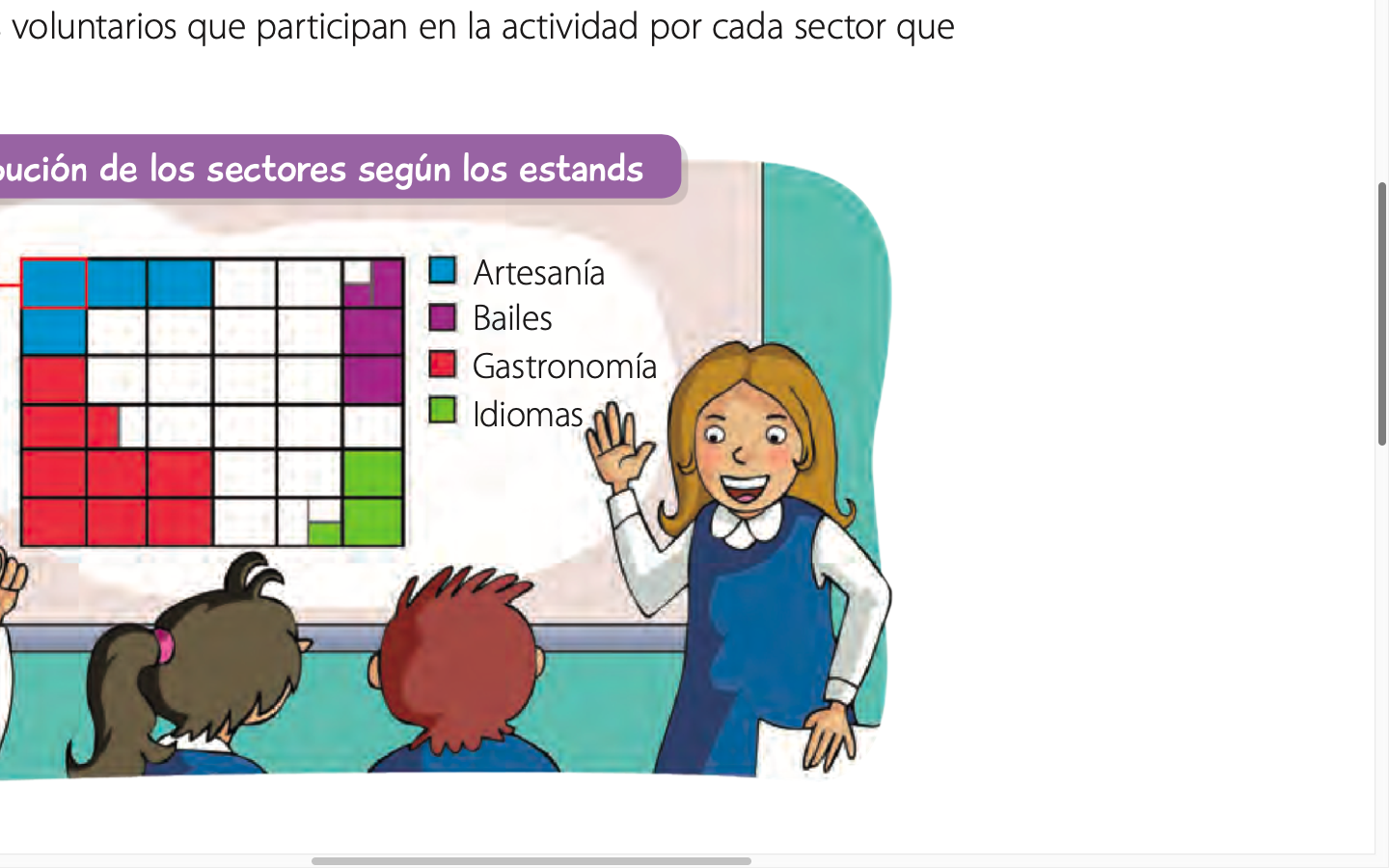 En la siguiente guía, vamos a demostrar todo lo que hemos aprendido durante este período de cuarentena. Sigue las instrucciones de cada una de las actividades.Números enteros.Resuelve las siguientes adiciones o sustracciones de números enteros y marca la alternativa con el resultado correcto.Resuelve las siguientes adiciones o sustracciones de números enteros y marca la alternativa con el resultado correcto.9) En Arica, la temperatura mínima fue de 8º y la temperatura máxima fue de 34º ¿De cuántos grados es la diferencia de temperatura?10) Un submarino se encuentra a 34 metros de profundidad y baja otros 27 metros ¿A cuántos metros de profundidad se encuentra ahora?